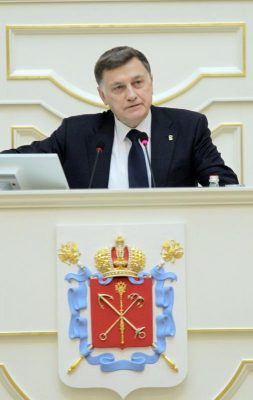 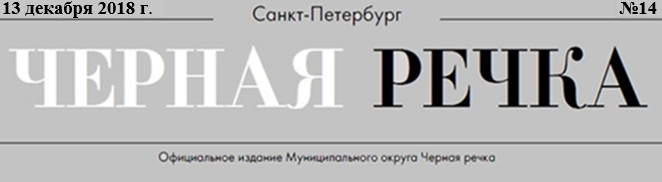 Дорогие петербуржцы!От всей души поздравляю вас с Днем Конституции Российской Федерации!12 декабря 1993 года наше государство вступило в новый этап развития. Принятая всенародным голосованием новая Конституция России стала основным документом страны, гарантирующим права и свободы граждан, положившим начало масштабным социально-экономическим и политическим преобразованиям.С Санкт-Петербургом связаны важнейшие страницы истории российской государственности. Город был инициатором многих преобразований в нашей стране.Заложенные в Конституции ценности — государственный суверенитет, территориальную целостность, верховенство демократии и закона – должны свято чтить все поколения россиян.Желаю всем петербуржцам крепкого здоровья, счастья, благополучия и новых успехов в труде на благо нашей Родины!Председатель Законодательного Собрания Санкт-Петербурга,             Секретарь Санкт-Петербургского регионального отделения партии «Единая Россия» В.С. Макаров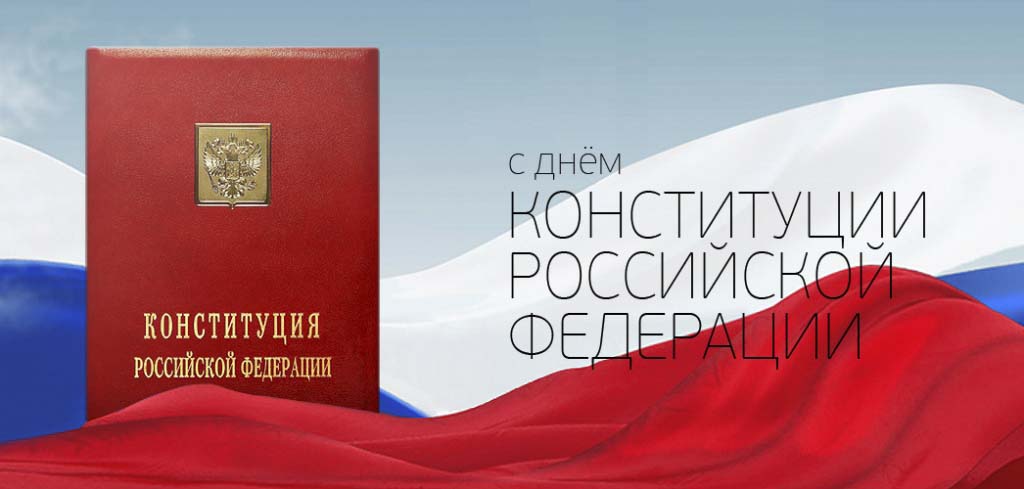 Дорогие петербуржцы!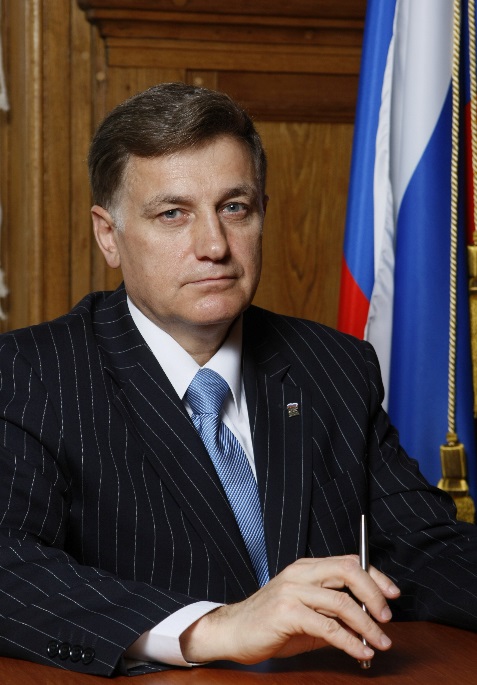 	От всей души поздравляю вас с наступающим Новым годом и Рождеством Христовым!	Новогодние праздники – пора надежд, планов на год грядущий и подведения итогов года минувшего. Для Санкт-Петербурга 2018 год стал еще одним шагом на пути стабильного социально-экономического развития. Совместным трудом нам удалось сохранить и преумножить достояние нашего великого города: эффективно работали предприятия Северной столицы, открывались новые школы, детские сады, поликлиники и спортивные объекты.  Город на Неве достойно провел игры Чемпионата мира по футболу, еще раз подтвердил свое звание лучшего туристического направления Европы.	Уважаемые петербуржцы! В новом году, как и прежде, главной целью для нас остается повышение качества жизни граждан, создание комфортных условий для каждой петербургской семьи.	В преддверии любимых праздников желаю крепкого здоровья, счастья, согласия и благополучия вам и вашим близким!Председатель Законодательного Собрания Санкт-Петербурга, Секретарь Санкт-Петербургского регионального отделения партии «Единая Россия» В.С. Макаров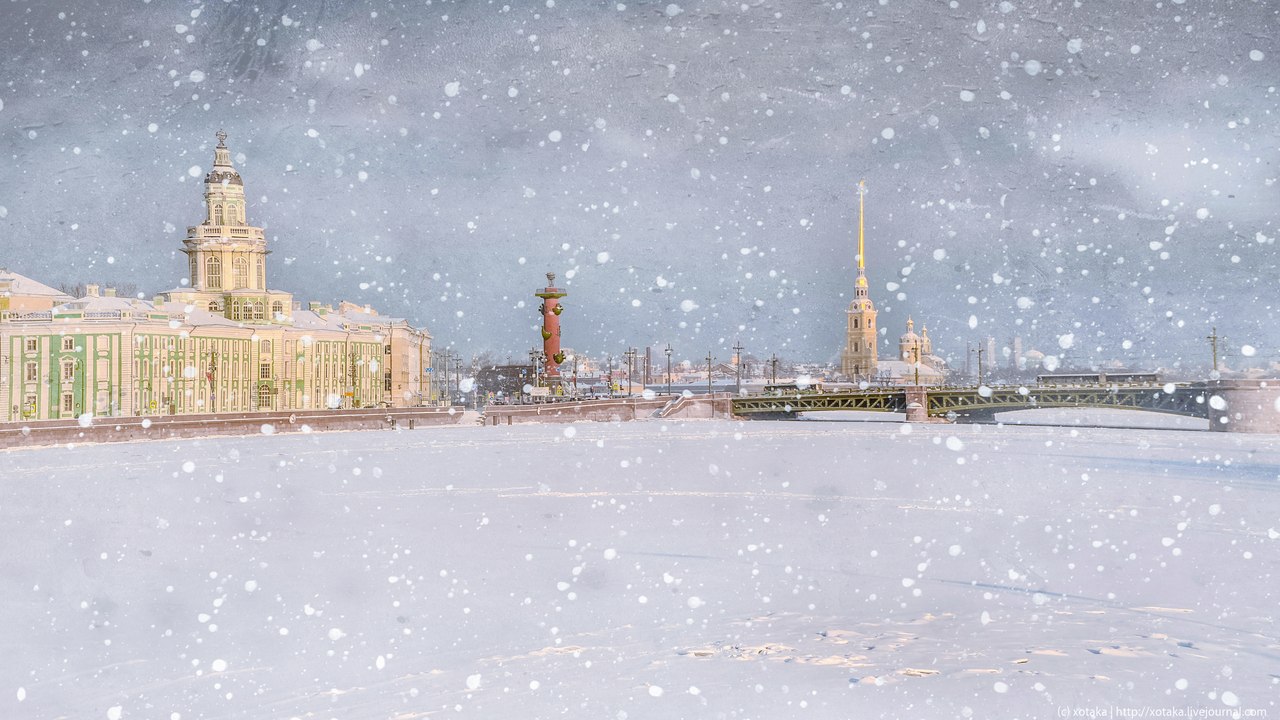 Вячеслав Макаров: Зеленые насаждения – это зеленая книга города, которую надо охранять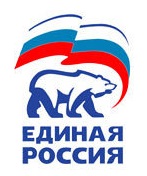 12 декабря Законодательное Собрание Санкт-Петербурга в первом чтении рассмотрело проект Закона «О внесении изменений в Закон Санкт-Петербурга «О зеленых насаждениях общего пользования», внесенный фракцией «Единая Россия». Законопроектом предлагается дополнительно расширить список и площадь территорий зеленых насаждений общего пользования. Среди них – территория на берегу реки Смоленки, а также часть территории Митрофаньевского кладбищаКомментарий Председателя Законодательного Собрания Санкт-Петербурга, секретаря Санкт-Петербургского регионального отделения партии «Единая Россия» Вячеслава Макарова: «Наш город стремительно растет, строятся новые жилые кварталы, непрерывно увеличивается население – нас уже более 5 млн 300 тыс. человек. При этом нормативы обеспеченности зелеными насаждениями, особенно в центральных районах, к сожалению, очень низки.Поэтому Закон «О зеленых насаждениях общего пользования» постоянно дорабатывается. По результатам ежегодных инвентаризаций, на базе предложений общественности, депутатов, исполнительной власти в нем появляются новые территории, расширяется их площадь.Совсем недавно мы рассматривали изменения в закон о зеленых насаждениях. Было внесено огромное количество поправок – более 450. Но, к сожалению, десятки из них, в том числе затрагивающие очень важные вопросы, были составлены юридически неграмотно. Некоторые открыто противоречили действующему законодательству.В связи с этим после рассмотрения законопроекта мною было дано поручение запросить дополнительную информацию по проблемным зонам. Там, где возможно, поправки были доработаны и сформулированы в отдельном законопроекте. Всего он затрагивает порядка 20 адресов.Зеленые насаждения – это зеленая книга нашего города, охранять которую – наша общая задача».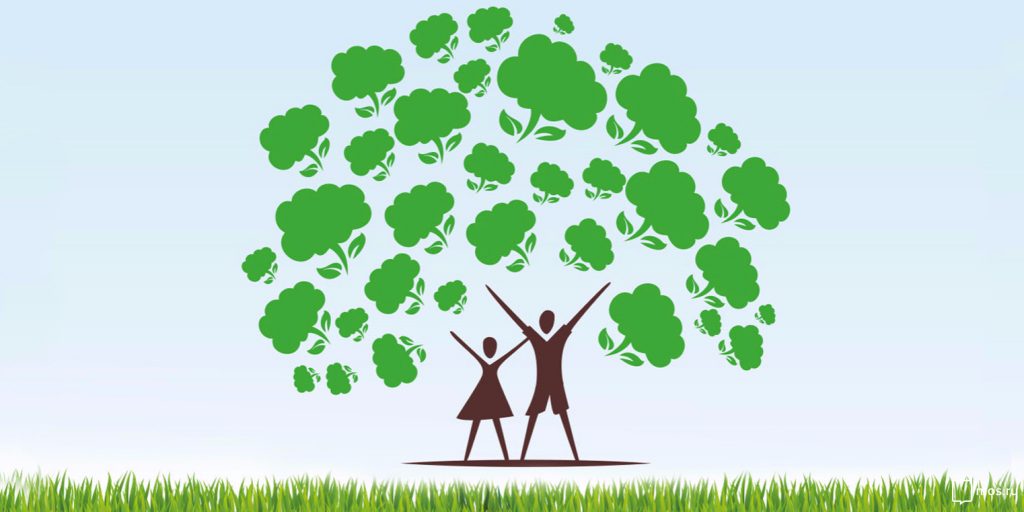 Прокуратура Приморского района Санкт-Петербурга информирует:Прокуратурой Приморского района Санкт-Петербурга направлено для рассмотрения в Приморский районный суд Санкт-Петербурга уголовное дело по обвинению Б.В.Л. в совершении преступлений, предусмотренных ч.3 ст.327, ст.264.1 Уголовного кодекса РФ (использование заведомо подложного документа и нарушение правил дорожного движения лицом, подвергнутым административному наказанию).       Установлено, что Б.В.Л. в августе 2017 года постановлением мирового судьи судебного участка Санкт-Петербурга подвергнут за административное правонарушение, предусмотренное ч.1 ст.12.8 КоАП РФ (управление транспортным средством водителем, находящимся в состоянии опьянения) с лишением права управлять транспортным средством на срок один год шесть месяцев. Впоследствии Б.В.Л. незаконно приобрел поддельное водительское удостоверение, в целях свободного передвижения на автомобиле. В августе 2018 года Б.В.Л. передвигаясь в состоянии опьянения на автомобиле, был остановлен сотрудниками ДПС на ул. Парашютной в Приморском районе.  В ходе данной проверки вскрылись преступные действия, связанные с подложными водительскими правами, от прохождения медицинского освидетельствования Б.В.Л. отказался, чем нарушил уголовный закон, так как ранее привлекался за управление в нетрезвом виде. Вину в совершении данных преступлений обвиняемый полностью признал, в содеянном раскаялся.                                            ************************          По результатам заслушивания в прокуратуре района материалов проверок, зарегистрированных в 25 и 35 отделах полиции УМВД района, 19.10.2018 ОД УМВД района возбуждено 7 уголовных дел в отношении М.Н.Д. по признакам преступления, предусмотренного ст.322.3 УК РФ (фиктивная постановка на учет иностранного гражданина или лица без гражданства по месту пребывания в жилом помещении в Российской Федерации).           Установлено, что М.Н.Д., с августа по октябрь 2018 осуществлял фиктивную постановку на учет граждан Республик Таджикистан и Узбекистан, указывая адрес жилого помещения в Санкт-Петербурге, достоверно зная, что по указанному адресу проживать они не будут, так как жилое помещение предоставлять им не собирался.            За каждую фиктивную постановку на учет иностранных граждан М.Н.Д. получал денежное вознаграждение в размере 1500 руб., которое впоследствии тратил по своему усмотрению.   Вину в совершении указанных преступлений М.Н.Д. полностью признал, в содеянном раскаялся.                                             ************************          Прокуратурой Приморского района Санкт-Петербурга в суд направлено для рассмотрения уголовное дело по обвинению Б.С.В., в совершении преступления, предусмотренного ч.1 ст.264 УК РФ (нарушение лицом, управляющим автомобилем, правил дорожного движения, повлекшее по неосторожности причинение тяжкого вреда здоровью человека).              	Так, Б.С.В. осуществляя трудовую деятельность в ООО «Такси Сервис», управляя автомобилем «Рено Логан», следовав с пассажиром по Лахтинскому проспекту в Санкт-Петербурге избрал скорость около 60 км/час, не обеспечивающую ему возможность постоянного контроля за движением автомобиля, при въезде к закругленному участку дороги. В результате чего, совершил наезд на опору электроосвещения. От пренебрежительного отношения таксиста к своим обязанностям пассажиру автомобиля был причинен тяжкий вред здоровью.              Вину в совершении данного преступления обвиняемый Б.С.В. признал полностью и в содеянном раскаялся.	                                             ************************Прокуратурой Приморского района Санкт-Петербурга утверждено обвинительное заключение по обвинению Н.Ш.К. в совершении преступления, предусмотренного п. «в» ч. 3 ст. 158 Уголовного кодекса РФ (кража, совершенная в крупном размере).       Установлено, что Н.Ш.К. оказывая потерпевшей К.Т.М. услуги по уходу за ее больной материю и находясь в квартире по месту жительства потерпевшей  в Санкт-Петербурге, имея умысел на тайное хищение чужого имущества, из корыстных побуждений, воспользовавшись тем, что за ее действиями никто не наблюдает, тайно похитило из шкафа в комнате имущество, принадлежащее потерпевшей на общую сумму более 500 тыс. рублей, причинив крупный материальный ущерб, после чего с похищенным с места преступления скрылась и распорядилась им по своему усмотрению.Вину в совершении преступления обвиняемая признала в полном объеме.                                              ***********************    Прокуратурой Приморского района в рамках реализации полномочий, предоставленных ч.1 ст. 45 ГПК РФ за истекший период 2018 года, в связи с многочисленными обращениями граждан о начисленной и невыплаченной заработной платы, в суды общей юрисдикции направлено 136 исковых заявлений о взыскании начисленной и невыплаченной заработной платы на общую сумму более 14 млн. рублей. За указанный период 2018 года рассмотрено и удовлетворено судами общей юрисдикции 104 заявления на общую сумму более 7 млн. рублей.Принимая во внимание, что принудительное исполнение судебных актов осуществляется службой судебных приставов, после непосредственного обращения граждан с исполнительными документами в их территориальные отделы, органы прокуратуры осуществляется непосредственный контроль за деятельностью службы судебных приставов по своевременному, полному исполнению требований исполнительного документа.                                                     ***********************В октябре 2018 года в ходе проведения оперативно-розыскного мероприятия «проверочная закупка», осуществленного сотрудниками УМВД по Приморскому району Санкт-Петербурга по ул. Яхтенной Санкт-Петербурга, неустановленное лицо по имени «В», сбыл наркотическое средство – гашиш, массой 2,14 грамма, что является значительным размером, в соответствии с Постановлением Правительства РФ  №1002 от 01.10.2012 г. «Об утверждении значительного, крупного и особо крупного размеров наркотических средств и психотропных веществ», за 1000 (одну тысячу) рублей.По факту сбыта неустановленным лицом наркотического средства – гашиш, в СУ УМВД по Приморскому району возбуждено уголовное дело по признакам состава преступления, предусмотренного п. б ч. 3 ст. 228.1 УК РФ, а именно незаконный сбыт наркотических средств в значительном размере.В ходе проведения обыска, по вышеуказанному уголовному делу, в квартире, принадлежащей Х.В.А. были изъяты денежные средства в размере 3750 (три тысячи семьсот пятьдесят) рублей, а также наркотическое средство – гашиш, массой 14,1 грамма.По факту обнаруженного в ходе обыска, возбуждено уголовное дело в отношении Х.В.А., в совершении преступления, предусмотренного ч. 30 ст. 30 - п. б ч. 3 ст. 228.1 УК РФ, а именно покушение на незаконный сбыт наркотических средств в значительном размере.                                         ***********************Прокуратурой Приморского района утвержден обвинительный акт по уголовному делу по обвинению Н.С.Б. в совершении преступления, предусмотренного частью 1 статьи 232 (систематическое предоставление помещения для потребления наркотических средств) УК РФ. В рамках дознания по уголовному делу установлено, что гр. Н.С.Б. имея умысел на совершение преступления в сфере незаконного оборота наркотических средств, а именно на содержание притона для систематического и неоднократного употребления наркотических средств, по месту своего жительства и регистрации на территории Приморского района, содержал притон для систематического и неоднократного потребления наркотических средств, подыскивал посетителей притона, оказывал им содействие в приготовлении раствора, предоставлял для этой цели помещение для употребления наркотического средства – метадон.В ходе проведения обыска по месту жительства Н.С.Б. обнаружены специальные предметы и приспособления, для приготовления и употребления наркотического средства.После задержания Н.С.Б., ему избрана мера пресечения в виде подписки о невыезде и надлежащем поведении.                                                     ***********************Прокуратурой Приморского района утверждено обвинительное заключение по уголовному делу по обвинению П.А.И. в совершении преступления, предусмотренного частью 2 статьи 228 (незаконное хранение без цели сбыта психотропных веществ в крупном размере) УК РФ. Установлено, что в октябре 2018 года П.А.И. был задержан сотрудниками полиции в Приморском районе, при проведении его личного досмотра был обнаружен пакетик из призрачного полимерного материала с комплементарной застежкой, внутри которого, находилась смесь, содержащая психотропное вещество – амфетамин массой 1,69 грамма, что в соответствии с действующим законодательством, является крупным размером. После задержания П.А.И., ему избрана мера пресечения в виде подписки о невыезде и надлежащем поведении.                                                      ***********************В ходе проверки, проведенной прокуратурой Приморского района по обращению собственника помещения в многоквартирном доме по адресу: Санкт-Петербург, Туристская ул., д.36 корп.2, в деятельности должностного лица – председателя правления ЖСК-1399 выявлены нарушения требований действующего законодательства, выразившиеся в применении размера платы в квитанциях на оплату ЖКУ не установленного уполномоченным органом кооператива (общим собранием членов ЖСК-1399).По результатам проверки, в связи с выявленными нарушениями, в отношении должностного лица - председателя правления ЖСК-1399 прокурором района вынесено постановление о возбуждении дела об административном правонарушении, предусмотренном ч.2 ст.14.6 Кодекса РФ об административных правонарушениях (нарушение установленного порядка регулирования цен).15.11.2018 постановлением заместителя Управления Роспотребнадзора по городу Санкт-Петербургу председатель правления ЖСК-1399 признан виновным в совершении административного правонарушения по ч.2 ст.14.6 Кодекса РФ об административных правонарушениях, назначено административное наказание в виде административного штрафа в размере 50000 рублей.                                            ***********************Прокуратура Приморского района Санкт-Петербурга поддержала государственное обвинение по уголовному делу в отношении К.В.Н. в совершении преступления, предусмотренного ч. 2 ст. 207 УК РФ (заведомо ложное сообщение об акте терроризма, совершенное в отношении объекта социальной инфраструктуры).Суд установил, что К.В.Н., имея умысел на заведомо ложное сообщение об акте терроризма, а именно о готовящемся взрыве в отношении объекта социальной инфраструктуры, заранее зная о недостоверности передаваемой им информации, совершил звонок со своего мобильного телефона на телефон экстренной службы «112» и сообщил оператору, что в помещении станции метро «Черная речка» находится взрывное устройство, при этом прибывшие на место происшествия оперативные службы взрывное устройство в помещении вышеуказанной станции метро не обнаружили. Своими действиями подсудимый К.В.Н. нарушил режим работы Санкт-Петербургского метрополитена, отвлек силы и средства правоохранительных органов на проверку данного сообщения, ввёл вышеуказанные органы в заблуждение и нарушил режим их работы. Суд, с учетом позиции государственного обвинения, признал     К.В.Н. виновным в совершении вышеуказанного преступления и назначил ему наказание в виде 3 (трёх) лет лишения свободы условно с испытательным сроком 3 (три) года.Прокуратура разъясняет:Госпитализации гражданина в медицинскую противотуберкулезную организацию в недобровольном порядке.В законодательство об административном судопроизводстве внесены изменения, направленные на защиту здоровья отдельных граждан и окружающих, согласно которым прокурор вправе обратиться в суд с административным исковым заявлением о недобровольной госпитализации лица. Федеральным законом от 19.07.2018 № 213-ФЗ внесены изменения в ст. 275, 281 Кодекса административного судопроизводства Российской Федерации, которыми прокурор наделен правом обращения в суд с административным исковым заявлением о госпитализации гражданина в недобровольном порядке в медицинскую организацию, оказывающую психиатрическую помощь в стационарных условиях, или о продлении срока такой госпитализации гражданина, страдающего психическим расстройством. Это же право предоставлено прокурору и для помещения гражданина в медицинскую противотуберкулезную организацию в недобровольном порядке. Ранее таким правом обладал лишь руководитель медицинской организации, оказывающей соответствующую медицинскую помощь. 
Административное исковое заявление о госпитализации гражданина в недобровольном порядке или о продлении срока госпитализации подписывается прокурором и подается в суд по месту нахождения медицинской организации, оказывающей психиатрическую помощь в стационарных условиях. В случае если административное дело о госпитализации гражданина возбуждено не на основании административного искового заявления прокурора, прокурор, вступивший в судебный процесс, дает заключение по этому административному делу.  Судом административное дело подлежит рассмотрению в течение пяти дней со дня принятия искового заявления к производству.Административная ответственность за неисполнение родителями или иными законными представителями несовершеннолетних обязанностей по содержанию и воспитанию несовершеннолетних. Статьей 5.35 Кодекса об административных правонарушениях РФ предусмотрена административная ответственность за неисполнение родителями или иными законными представителями несовершеннолетних обязанностей по содержанию и воспитанию несовершеннолетних.Объектом данного правонарушения являются обязанности родителей, иных законных представителей по содержанию, воспитанию, обучению, защите прав и интересов несовершеннолетних, которые установлены законом.В ч. 2 ст. 38, ч. 4 ст. 43 Конституции Российской Федерации закреплено, что забота о детях, их воспитание – равное право и обязанность родителей. Родители или лица, их заменяющие, обеспечивают получение детьми основного общего образования.В соответствии с ч. 1 ст. 80, ст. 63, 64 Семейного кодекса Российской Федерации, родители обязаны обеспечивать содержание, воспитание и образование, защиту прав и интересов детей. Они обязаны заботится об их здоровье, физическом, психическом, духовном и нравственном развитии; обеспечить им получение основного общего образования и создание условий для получения среднего (полного) образования, а также защищать права и интересы своих детей.Должностные лица органов внутренних дел, а также члены комиссии по делам несовершеннолетних и защите их прав вправе составлять протоколы об административном правонарушении в соответствие со ст. 5.35 КоАП РФ. Дела об административных правонарушениях указанной категории рассматривают районные (городские) комиссии по делам несовершеннолетних.Административное правонарушение, которое выражается в неисполнении или ненадлежащем исполнении родителями или иными законными представителями несовершеннолетних обязанностей по содержанию, воспитанию, защите прав и интересов несовершеннолетних влечет предупреждение или наложение административного штрафа в размере от ста до пятисот рублей.Нарушение родителями или иными законными представителями несовершеннолетних прав и интересов несовершеннолетних, выразившееся в лишении их права на общение с родителями или близкими родственниками, намеренном сокрытии места нахождения детей помимо их воли, в неисполнении судебного решения об определении места жительства детей, в том числе судебного решения об определении места жительства детей на период до вступления в законную силу судебного решения об определении их места жительства, в неисполнении судебного решения о порядке осуществления родительских прав или о порядке осуществления родительских прав на период до вступления в законную силу судебного решения либо в ином воспрепятствовании осуществлению родителями прав на воспитание и образование детей и на защиту их прав и интересов влечет наложение административного штрафа в размере от двух тысяч до трех тысяч рублей.Повторное совершение вышеуказанного административного правонарушения влечет за собой наложение административного штрафа в размере от четырех тысяч до пяти тысяч рублей или административный арест на срок до пяти суток.      Увольнение за однократное грубое нарушения работником трудовых обязанностей: В соответствии с п. 6 ч. 1 ст. 81 Трудового Кодекса Российской Федерации к числу грубых нарушений трудовых обязанностей, за однократное совершение которых может последовать увольнение, относит:а) прогул, т.е. отсутствие на рабочем месте без уважительных причин в течение всего рабочего дня (смены), а также в случае отсутствия на рабочем месте без уважительных причин более 4 часов подряд в течение рабочего дня;б) появление работника на работе в состоянии алкогольного, наркотического или иного токсического опьянения;в) разглашение охраняемой законом тайны, ставшей известной работнику в связи с исполнением им трудовых обязанностей, в том числе разглашение персональных данных другого работника;г) совершение по месту работы хищения чужого имущества, растраты, умышленного его уничтожения или повреждения, установленных вступившим в законную силу приговором суда или постановлением судьи, органа, должностного лица, уполномоченных рассматривать дела об административных правонарушениях;д) установленное комиссией по охране труда или уполномоченным по охране труда нарушение работником требований охраны труда, если это нарушение повлекло за собой тяжкие последствия или создавало реальную угрозу наступления таких последствий.За каждый дисциплинарный проступок к работнику может быть применено только одно дисциплинарное взыскание. Однако в тех случаях, когда неисполнение или ненадлежащее исполнение по вине работника возложенных на него трудовых обязанностей продолжалось, несмотря на наложение дисциплинарного взыскания, возможно применение к работнику нового дисциплинарного взыскания, в том числе и увольнение по п. 5 ч. 1 ст. 81 ТК РФ.Ответственность родителей и несовершеннолетних за потребление последними алкогольной продукции, наркотических средств или психотропных веществ. За потребление несовершеннолетними в возрасте до 16 лет алкогольной продукции, наркотических средств или психотропных веществ без назначения врача, новых потенциально опасных психоактивных веществ или одурманивающих веществ ответственность несут их родители или законные представители.В соответствии со ст. 20.22 Кодекса об административных правонарушениях российской Федерации (далее – КоАП РФ), за данное правонарушение предусмотрено наказание в виде административного штрафа в размере от 1,5 тыс. до 2 тыс. рублей.Несовершеннолетние, которые достигли к моменту совершения административного правонарушения возраста 16 лет, подлежат административной ответственности.Рассмотрение дел об административных правонарушениях, совершенных лицами от 16 до 18 лет, а также дел о правонарушениях, предусмотренных статьей 20.22 КоАП РФ, отнесено к компетенции комиссий по делам несовершеннолетних и защите их прав.Внесены изменения в УПК РФ, согласно которым для возобновления расследования по прекращённому уголовному делу потребуется разрешение суда.Федеральным законом от 12.11.2018 № 411-ФЗ внесены изменения в уголовно-процессуальный кодекс РФ (далее – УПК РФ), согласно которым прокурор или руководитель следственного органа вправе отменить постановление о прекращении уголовного дела (преследования) только в течение года со дня его вынесения.согласно ч. 1.1 ст. 214 УПК РФ отмена постановления о прекращении уголовного дела (преследования) по истечении одного года со дня его вынесения допускается на основании судебного решения, принимаемого в порядке, установленном ст.ст. 125, 125.1, 214.1 УПК РФ.судебный порядок получения разрешения отмены постановления о прекращении уголовного дела (преследования) регламентирован ст. 214.1 УПК РФ, в соответствии с которой ходатайство о разрешении отмены указанного постановления возбуждается перед судом прокурором или руководителем следственного органа.по результатам рассмотрения данного ходатайства копия судебного решения направляется лицу, его возбудившему, потерпевшему по уголовному делу и лицу, в отношении которого прекращено уголовное дело (преследование).Установлена уголовная ответственность за необоснованное увольнение граждан предпенсионного возраста.В связи с изменением возраста выхода на пенсию граждан Российской Федерации возникает опасность необоснованного отказа в приеме на работу или необоснованного увольнения лиц, достигших предпенсионного возраста.Для пресечения неправомерных действий такого рода Федеральным законом от 03.10.2018 № 352-ФЗ «О внесении изменения в Уголовный кодекс Российской Федерации» введена уголовная ответственность за необоснованный отказ в приеме на работу или необоснованное увольнение лица, достигшего предпенсионного возраста.Уголовный кодекс РФ дополнен статьей 144.1, устанавливающей наказание в виде штрафа в размере до двухсот тысяч рублей или в размере заработной платы или иного дохода, осужденного за период до восемнадцати месяцев либо обязательных работ на срок до трехсот шестидесяти часов в случае необоснованного отказа в приеме на работу лица по мотивам достижения им предпенсионного возраста, а равно необоснованного увольнения с работы такого лица по тем же мотивам.Под предпенсионным возрастом понимается возрастной период продолжительностью до пяти лет, предшествующий назначению лицу страховой пенсии по старости в соответствии с пенсионным законодательством Российской Федерации (п. 3 статьи 1 Федерального закона от 03.10.2018 № 350-ФЗ «О внесении изменений в отдельные законодательные акты Российской Федерации по вопросам назначения и выплаты пенсий»).9 декабря 2018 года вступает в силу Федеральный закон от 28.11.2018 № 435-ФЗ «О внесении изменений в статью 46 Жилищного кодекса Российской Федерации».    Указанным Федеральным законом снижено количество голосов собственников, необходимых для наделения совета дома полномочиями по принятию решения о текущем ремонте общего имущества. Ранее было необходимо не менее двух третей голосов от общего количества собственников помещений в многоквартирном доме, теперь будет необходимо более чем пятьдесят процентов голосов от общего числа голосов собственников помещений в многоквартирном доме.Прокуратура разъясняет:Трудовые права граждан, в части несвоевременной выплаты заработной платыВ случае, если работодатель не выплачивает или выплачивает не полностью заработную плату и другие выплаты, причитающиеся работнику, последний имеет право обратиться в суд за восстановлением своих трудовых прав.Часть 2 ст. 392 Трудового кодекса Российской Федерации предусматривает, что срок обращения работника в суд с требованием о выплате задолженности по заработной плате составляет один год со дня, когда его права были нарушены, а именно не выплачена или выплачена не полностью заработная плата и другие выплаты, в том числе причитающиеся работнику при увольнении.При условии, что сумма задолженности не превышает 500 тыс. руб., работник вправе обратиться к мировому судье, с заявлением о вынесении судебного приказа. При этом судебный приказ является исполнительным документом, обязывающим работодателя выплатить задолженность.Судебный приказ выносится в течение пяти дней со дня обращения в суд. При этом стороны в суд не вызываются, судебное разбирательство не проводится. После вынесения судом судебного приказа его копия высылается работодателю. Он может в течение 10 дней представить суду свои возражения, если они имеются. Если в этот срок возражений не поступает, суд выдает второй экземпляр судебного приказа, заверенный гербовой печатью, для предъявления его к исполнению. По заявлению приказ может быть направлен для исполнения судебному приставу-исполнителю. Однако, если работодатель в течение 10 дней все же представит возражения, приказ отменяют, и в таком случае для восстановления своих трудовых прав работнику надлежит обратиться с соответствующим исковым заявлением в районный суд. Иски о взыскании задолженности по заработной плате могут предъявляться в суды по месту жительства работника, по месту нахождения работодателя или по месту исполнения трудового договора.Необходимо обратить внимание, что согласно положениям, ч. 1 ст. 45 ГПК РФ прокурор вправе обратиться в суд с заявлением в защиту прав, свобод и законных интересов граждан в сфере трудовых (служебных) отношений и иных непосредственно связанных с ними отношений. В случае невозможности самостоятельного обращения в суд, граждане могут обратиться в органы прокуратуры с соответствующим заявлением с просьбой помочь им восстановить их нарушенные трудовые права. Обращение прокурора в суд в интересах граждан по данной категории дел направлено на защиту нарушенных трудовых прав, а также восстановление режима законности. «Как не стать жертвой мошенничества»Прокуратурой Приморского района Санкт-Петербурга проанализированы случаи мошенничества, совершенные на территории района. Одним из способов совершения преступлений данной категории является обман пожилых людей, выраженных в продаже биологически активных добавок под видом дорогостоящих лекарственных средств. Жертвами таких преступлений, как правило, являются люди пенсионного возраста. Реализуя цель на хищение денежных средств, злоумышленники следуют отработанной схеме. Они связываются по телефону с потенциальной жертвой и в ходе телефонного разговора представляются квалифицированными врачами, медицинскими работниками, руководителями клиник, больниц и т.п., которым известно о заболеваниях и недугах гражданина. Необходимо отметить, что мошенники обладают способностью входить в доверие к пожилым людям, которые в силу своего возраста склонны проявлять излишнее доверие. В рамках телефонного разговора злоумышленники проводят «обследование» состояния здоровья будущей жертвы преступления. Так, например, пожилого человека просят задержать дыхание, дышать в трубку телефона, поднять вверх руки, померить давление, провести иные действия. По итогам исполнения данных указаний мошенники дают заключение о наличии у пожилого человека заболевания, развитие которого приведет к смерти, либо к серьезному ухудшению здоровья, в результате чего злоумышленники предлагают срочно приобрести у них уникальные лекарственные средства по «льготной» цене, которые позволят гражданину поправить свое здоровье и избежать негативных последствий. Зачастую злоумышленники неплохо осведомлены о реальном состоянии здоровья такого гражданина, и в ходе разговора могут указать на заболевание, которым реально страдает человек. Данное обстоятельство только усиливает доверие жертвы преступления к мошенникам и формирует чувство необходимости приобретения товара. Цена, которую просят злоумышленники, за предлагаемые якобы лекарственные средства варьируется и может достигать до нескольких десятков и даже сотен тысяч рублей. При отсутствии у пожилого человека запрашиваемой суммы, злоумышленники предлагают оформить кредит либо снижают стоимость товара, ссылаясь на скидку или субсидию, предоставленную гражданину в виду его возраста, инвалидности, социального статуса (житель блокадного Ленинграда, ветеран труда, участник ВОВ и т.п.)Согласившись купить лекарственные средства, на дом к покупателям приезжает курьер, который передает товар и забирает полученные денежные средства. В ряде случаев курьер оставляет чек, подтверждающий оплату, различные свидетельства на приобретенный товар. Следует иметь ввиду, что предлагаемые злоумышленниками уникальные «лекарственные средства» являются обычными биологически активными добавками (БАДы), которые можно приобрести в аптеках города и их реальная стоимость, как правило, не превышает 500-3000 рублей. Если Вы стали жертвой мошенников либо в отношении Вас совершаются действия, свидетельствующие о намерении похитить денежные средства вышеописанным способом, незамедлительно сообщайте об этом факте по телефону «02», либо в территориальный орган внутренних дел.Обращаю внимание, что действия, либо бездействие сотрудников органов внутренних дел Вы вправе обжаловать в органы прокуратуры. О проблемах нелегальной миграции на территорииПриморского района Санкт-ПетербургаНа территории Приморского района нелегальная миграция в современных реалиях приобретает масштаб проблемы, затрагивающей большую часть населения района. Поскольку Приморский район динамично развивается, как в части возведения новых жилых комплексов, так и в части коммерческой и иной инфраструктуры, предназначенной для обеспечения комфортного проживания и обслуживания жителей района, - он является весьма притягательным не только для легально находящихся в Российской Федерации иностранных граждан, но и для их нелегальных земляков.Итак, кто же такой нелегальный мигрант?  Нелегальный мигрант – это категория лиц, как правило, иностранных граждан, приехавших в Россию из стран с более низким уровнем жизни в поисках материального благополучия, но не имеющих возможности легализовать свое пребывание на территории нашей страны. Так нелегалами часто являются лица, совершившие преступление на территории своей родины или другого иностранного государства, скрывающиеся в России от уголовного преследования. Также нелегалами часто являются лица, совершившие на территории России преступление или административное правонарушение, за совершение которого в отношении них принято решение о не разрешении въезда на территорию России, либо иностранные граждане, в отношении которых вынесено решение о нежелательности пребывания на территории России в связи с опасным заболеванием (открытая форма туберкулеза, ВИЧ, и.т.п.) и по иным существенным причинам, например - угроза безопасности и обороноспособности Российской Федерации. В чем же проблема нелегальных мигрантов и незаконной миграции? Прежде всего, нелегальный мигрант не имеет действующих документов, дающих ему право пребывания в Российской Федерации, а значит – он не может легально трудоустроиться для того, чтобы кормить себя и свою семью. В результате нелегальный мигрант, ради хлеба насущного, вынужден искать иные, незаконные источники дохода, которые, как правило, низко оплачиваются. Нехватка средств к существованию, в свою очередь, рано или поздно, толкает такого мигранта на совершение преступлений, преимущественно в отношении жителей района. В основном это преступления корыстно-насильственной направленности, такие как кражи, грабежи и разбои. Таким образом, можно невооруженным глазом увидеть взаимосвязь между нелегальной миграцией и криминогенной ситуацией в районе. Кроме того, не стоит забывать, что преступник-нелегал, успешно совершивший такое преступление вряд ли ограничится одним таким преступлением, а кроме того, он может с легкостью пойти и на более тяжкие преступления для удовлетворения своих потребностей, например – изнасилование. При этом, жертвами часто становятся дети, поскольку они не в состоянии оказать сопротивление взрослому мужчине. Женщины-нелегалы также вынуждены идти на совершение преступлений, но в их случае это больше кражи и мошенничества.  Кроме того, нелегалы совершают огромное количество административных правонарушений. Помимо, непосредственно, нарушений миграционного законодательства, нелегалы занимаются незаконной торговлей, продавая населению некачественные, а зачастую и опасные для жизни товары. Оказывают некачественные услуги, например пассажирские перевозки, на которые они не имеют, не то что, лицензии, но зачастую даже и водительских прав, а также опыта и навыков вождения автомобиля на территории Санкт-Петербурга, что в результате приводит к многочисленным дорожно-транспортным происшествиям с участием водителей-нелегалов, и даже к человеческим жертвам среди населения.Также нелегалы не платят налоги, при этом, пользуются социальной инфраструктурой (лечатся в медицинских учреждениями, их дети посещают общественные школы и.т.п.), оплачиваемой за счет налогоплательщиков, что негативно сказывается на качестве оказания услуг данной инфраструктуры в целом.По этой причине, в Уголовном Кодексе Российской Федерации и существует статья 322.1 (Организация незаконной миграции), и за совершение такого преступления наказанием является лишение свободы на срок до пяти лет, а за совершенное организованной группой или в целях совершения других преступлений – до семи лет лишения свободы.Подводя итог вышесказанному прокуратура района разъясняет, что лицам, организующим незаконную миграцию, то есть тем, кто предоставляет нелегалам жилье, неофициально трудоустраивает нелегалов, или организует их транзитный проезд через территорию России на базе Приморского района нужно осознавать, что они не только совершают серьёзное уголовное преступление, но и подвергают опасности жизнь и здоровье, а также материальное благополучие своих родных и близких, других граждан, живущих в районе и в Санкт-Петербурге, гостей нашего города из других регионов России и туристов из других стран. Кроме того, нелегальная миграция порождает еще ряд негативных последствий, которые наносят существенно больший вред, нежели, полученная от организации незаконной миграции, сиюминутная выгода.Учредитель: МС МО Черная речкаЗарегистрирована Управлением Федеральной службы по надзору за соблюдением законодательства в сфере массовых коммуникаций и охране культурного наследия по Северо-Западному федеральному округу.Свидетельство ПИ № 2-5745 от 01.02.2002 г.Редакция: СПб, ул. Сестрорецкая, д. 7, 430-58-30Гл. редактор: Колобова А.А.Отпечатано с использованием оргтехники учредителяТираж 200 экз.Цена: «бесплатно»Время подписания в печать по графику: в 20:00.Фактически: в 20:00.Дата выхода в свет: 13.12.2018 г.